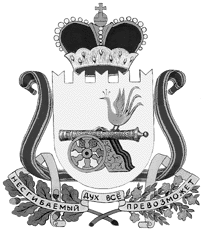 администрация ВЯЗЬМА - БРЯНСКОГО СЕЛЬСКОГО ПОСЕЛЕНИЯ ВЯЗЕМСКОГО РАЙОНА смоленской областир а с п о р я ж е Н И Еот 24.04.2023                                                                                                  № 33-р	В соответствии с Федеральным законом от 27 июля 2010 года № 190-ФЗ «О теплоснабжении», постановлением Правительства Российской Федерации от 06 мая 2011 года № 354 «О предоставлении коммунальных услуг собственникам и пользователям помещений в многоквартирных домах и жилых домов» и в связи с повышением температуры наружного воздуха,1. Завершить отопительный период 2022 – 2023 годов в муниципальном образовании Вязьма-Брянского сельского поселения Вяземского района Смоленской области 25 апреля 2023 года.2. Настоящее распоряжение обнародовать на информационных стендах Администрации Вязьма-Брянского сельского поселения Вяземского района Смоленской области и разместить на официальном сайте Администрации Вязьма - Брянского сельского поселения Вяземского района Смоленской области в информационно-телекоммуникационной сети «Интернет» (http://вязьма-брянская.рф/).	3. Контроль за исполнением настоящего распоряжения оставляю за собой.Глава муниципального образованияВязьма-Брянского сельского поселенияВяземского района Смоленской области                                       В.П. ШайтороваОб окончании отопительного периода 2022 – 2023 годов 